                 КАРАР                                                                                          РЕШЕНИЕ О  внесении изменений в решение « Об утверждении Положения о порядке проведения конкурса на замещение вакантной должности муниципальной службы в администрации сельского поселения Сатыевский сельсовет муниципального района Миякинский район Республики Башкортостан»В соответствии со статьей 16 Федерального закона от 2 марта 2007 года № 25-ФЗ «О муниципальной службе в Российской Федерации», статьей 66.1 Трудового кодекса Российской Федерации руководствуясь Уставом сельского поселения Сатыевский  сельсовет муниципального района Миякинский район Республики Башкортостан, и на основании протеста Прокуратуры Миякинского района от 15.02.2021 г. №Д-1201-2021/370 Совет сельского поселения Сатыевский сельсовет муниципального района Миякинский район Республики Башкортостан РЕШИЛ:Внести изменения в  «Положение о порядке проведения конкурса на замещение вакантной должности муниципальной службы в администрации сельского поселения Сатыевский сельсовет муниципального района Миякинский район Республики Башкортостан», утвержденное решением Совета сельского поселения Сатыевский сельсовет муниципального района Миякинский район Республики Башкортостан от 18.09.2020 г. № 64, изложив подпункт 4 пункта 9 в следующей редакции:-трудовую книжку и (или) сведения о трудовой деятельности и трудовом стаже в электронном виде, оформленные в установленном законодательством порядке, за исключением случаев, когда трудовой договор (контракт) заключается впервые;Обнародовать настоящее решение в установленном законом порядке, с размещением в информационно-телекоммуникационной сети «Интернет» на официальном сайте сельского поселения Сатыевский сельсовет муниципального района Миякинский район Республики Башкортостан http:// spsatievski.ru .Настоящее решение вступает в силу на следующий день после его официального опубликования.Глава сельского поселения                                     			З.М.Гафаровас. Сатыево«28» апреля 2021 г.№ 99Республика Башкортостан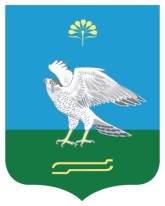 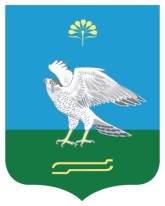  Совет сельского поселения Сатыевский сельсовет муниципального района Миякинский районБашkортостан РеспубликаhыМиeкe районы муниципаль районыныn Сатый ауыл советы ауыл билeмehе Советы 